Publicado en  el 29/04/2015 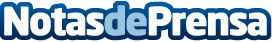 HUDWAY: convierte tu smartphone en un HUD para el cocheDatos de contacto:Nota de prensa publicada en: https://www.notasdeprensa.es/hudway-convierte-tu-smartphone-en-un-hud-para_1 Categorias: Automovilismo Industria Automotriz http://www.notasdeprensa.es